Доводим до Вашего сведения, что в управление потребительского рынка Брянской области поступила информация о выявлении фальсифицированной молочной продукции. Доля фальсификата масла «Крестьянское» 72,5% в ценовом сегменте 330-500 руб./кг составила 30%.Всего было выявлено 7 случаев фальсификации от 5 производителей:Подробная информация на странице: http://www.за-честные-продукты.рф/monitoring-minimalnoj-potrebitelskoj-korziny/monitoring .Просим Вас проинформировать хозяйствующие субъекты, осуществляющие оборот молочной продукции, на наличие продукции производителей-фальсификаторов, выявленных АНО «Роскачество», АНО «Росконтроль»,   а   также    ранее    привлеченных к административной ответственности (сайт http://zpp.rospotrebnadzor.ru/badproducts/violations, www.kad.arbitr.ru и пр.).Об итогах проведенной работы просим проинформировать управление до  29 июня т.г. по адресу электронной почты: rynki@alco32.ru.Иштуганова К.И.74-34-26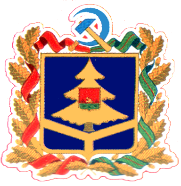 УПРАВЛЕНИЕПОТРЕБИТЕЛЬСКОГО РЫНКА ИУСЛУГ, КОНТРОЛЯ В СФЕРЕПРОИЗВОДСТВА И ОБОРОТАЭТИЛОВОГО СПИРТА, АЛКОГОЛЬНОЙИ СПИРТОСОДЕРЖАЩЕЙ ПРОДУКЦИИБРЯНСКОЙ ОБЛАСТИ241050, г. Брянск, просп. Ленина, 37тел/факс 8(4832)-66-51-59,ОКПО 57330823, ОГРН 1093254006812,ИНН/КПП 3250511814/325001001Главам администрациймуниципальных районов    и городских округов         дата     № РегНомерГлавам администрациймуниципальных районов    и городских округов     на ______________ от ______________Главам администрациймуниципальных районов    и городских округов     № п/пмаркапроизводительцена приобретения, руб./кг1.Лав продуктООО «Лав продукт»3302.Крестьянское из БашкирииИП Клюкин В.В., Россия, 454138, г.Челябинск, ул.Чайковского, 8-32, ООО «Челяб-масло»3303.Аппетитно круглый годЗАО «Озерецкий молочный комбинат»4014.То, что надо!ЗАО «Озерецкий молочный комбинат»4435.БуденновскмолпродуктОАО «Буденновскмолпродукт»4456.Торговый дом СметанинЗАО «Озерецкий молочный комбинат»4727.ВолжаночкаАО «МОЛСЫРКОМБИНАТ-ВОЛЖСКИЙ»472ДолжностьЭПФИО